INFORMATION SESSIONS FOR PARENTS, TEACHING STAFFIN THE EXMOUTH ACADEMIC LEARNING COMMUNITY (supply funding available for TAs)(All other interested parties all very welcome.)Topic: HOW TO TALK SO KIDS WILL LISTEN on Friday 7th October 2016                   1:30 – 3pm repeated 3:30 - 5pm in the community room at Withycombe Raleigh C of E Primary School NO CHARGE – REFRESHMENTS INCLUDED!  PLEASE LET US KNOW IF YOU WOULD LIKE OTHER TOPICS To book a place or ask for further information, please call Clare Hollingsworth on 01395-263397 ext3 and leave a message if no answer. Thank you.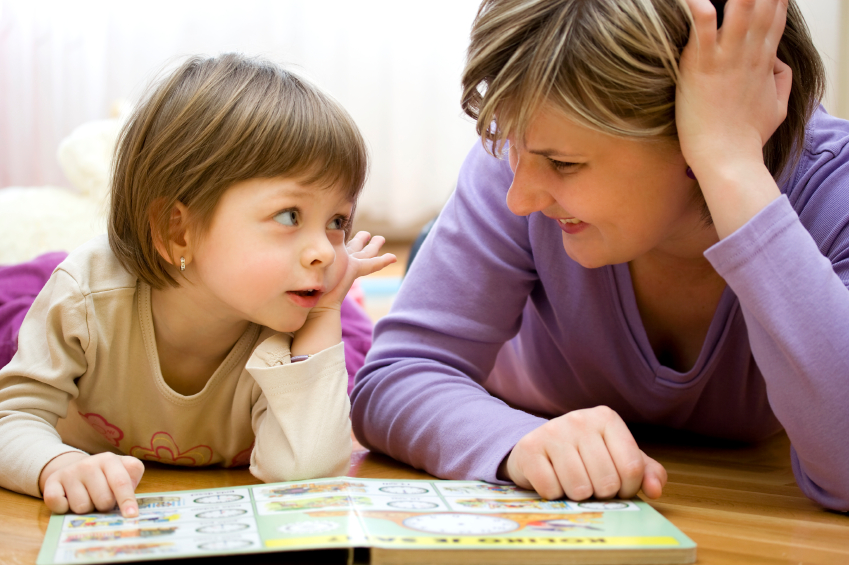 “Will bring about more co-operation than all the yelling and pleading in the world”How to listen to and understand a child’s concerns so they will listen to you.How to have co-operation without nagging.A wealth of specific solutions to difficult situations and challenging behaviour.Tailor to your own personality – no script to follow.FAQ and stories from parents and teachersRecap session 1 – How to deal with feelings that interfere with learningRecap session 2 – Seven  skills that invite kids to co-operateSession 3 – The pitfalls of punishment: alternatives that lead to self-disciplineNext sessions include – Solving problems together: six steps that engage children’s creativity and commitmentPraise that doesn’t demean, criticism that doesn’t woundHow to free a child who is locked in a role    -  The parent-teacher partnership